Support Center for People with Special NeedsUniversity of Economics in KatowiceCERTIFICATE OF DISABILITY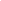 permanent•	temporary - valid until:.....................................no certificatenot applicableIF YOU HOLD A CERTIFICATE – mark the appropriate institution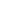 Regional or Municipal Disability Assessment Board: Assessed degree of disability:mildmoderatesevereDecision of the Medical Board for Invalidity and Employment  Assessed group:IIIIIIZUS (Social Insurance Institution) certifying physician:Assessed inability to work:partial inability to worktotal inability to worktotal inability to work and live independentlyDISABILITY SYMBOL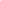 01-U – intellectual disability02-P –  mental illnesses03-L – voice, speech and hearing impairments04-O – sight impairments05-R – musculoskeletal system dysfunctions06-E – epilepsy07-S – respiratory and cardiovascular system diseases08-T – digestive system diseases09-M – genitourinary system diseases10-N –  neurological illnesses11-I – other, including: endocrine or metabolic diseases, enzymatic disorders, contagious diseases, diseases from animals, disfigurements, haematological system illnesses12-C – general developmental disordersnot applicable (no certificate)TYPE OF DISABILITY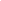 musculoskeletal system dysfunctionsight impairmenthearing impairmentspeech impairmentautism spectrum disordersemotional disordersotherSUPPORT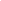 I submit my request for the support to be given in the following semester (choose one):wintersummerTYPE OF SUPPORT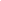 I would like to receive the following type of support:student assistantsign language interpreterentry to the internal car parkadaptation of materials (e.g. larger font)specialised equipment e.g. a Braille printer, a keyboard for the visually impaired, etc. remedial classes in physical educationremedial classes in a foreign language (for undergraduate full time and weekend students)You may request not more than 2 extra language courses in the following languages:(Specify the language level for an extra language course)English (choose the level: A1/ A2/ B1/ B2/ C1): ....................German (choose the level: A1/ A2/ B1/ B2/ C1): ...................French (choose the level: A1/ A2/ B1/ B2/ C1): ....................Spanish (choose the level: A1/ A2/ B1/ B2/ C1): ..................•	Italian  (choose the level: A1/ A2/ B1/ B2/ C1): .........................Russian (choose the level: A1/ A2/ B1/ B2/ C1): .......................access to teaching materialsFull name of the subject and of the lecturer•	.........................................................................................................................•	.........................................................................................................................•	.........................................................................................................................•	.........................................................................................................................•	.........................................................................................................................adaptation of course completion tests and examinations •	other ...................................................................................................................................................................................................................................................................................................................................................................................................I REQUEST THE ADAPTATION OF – if applicable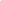 examinationcourse completion testFORMS OF ADAPTATION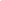 written-to-verbal change of form verbal-to-written change of form longer time for an exam/ a course completion testadapted examination or test worksheetsEXAMINATION – if applicable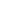 (Specify in order - for every examination: full name of the subject, full name of the lecturer and the form of adaptation):...........................................................................................................................................................................................................................................................................................................................................................................................................................................................................................................................................................................................................................................................................................................................................................................................................................................................................................COURSE COMPLETION TEST – if applicable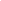 (Specify in order - for every course completion test: full name of the subject, full name of the lecturer and the form of adaptation):...........................................................................................................................................................................................................................................................................................................................................................................................................................................................................................................................................................................................................................................................................................................................................................................................................................................................................................JUSTIFICATION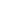 Briefly explain the reasons for your request..............................................................................................................................................................................................................................................................................................................................................................................................................................................................................................................................................................................................................................................................................................................................................................................................................................................................................................................................................................................................................................................................................................................................•	Under Article 6(1)(a) of the GDPR1 and Article 9(2)(a) I give my consent to the processing of my personal data and the personal data related to my health condition for the purposes of my application for any forms of support for persons with special needs, offered by the Support Center for Persons with Special Needs (CWOzSP) at the University of Economics in Katowice, which acts as a data controller.The privacy notice is available from the data controller, at the controller's website or in Public Information Bulletin.………….............…………………….date, legible signature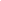 1 Regulation (EU) 2016/679 of the European Parliament and of the Council of 27 April 2016 on the protection of natural persons with regard to the processing of personal data and on the free movement of such data, and repealing Directive 95/46/EC  - General Data Protection Regulation (Official Journal of the EU of 2016 No.119, item ,1 as amended)OPINION GIVEN BY THE HEAD OF THE FOREIGN LANGUAGES CENTER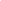 .............................................................................................................................................................................................................................................................................................................................................................................................................................................................................................................................................................................................................................................................................................................................................................................................................................................................................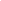 I give my approval to the granting of the support at an hourly rate of …………………………………/I refuse to give my approval*The compensation is paid/may not be  paid with the funds from a subsidy for tasks related to the provision of conditions to disabled persons for full participation in the admissions process for and in the education at university programmes and doctoral schools or for the conduct of research activities.   *cross out if not applicableOPINION GIVEN BY THE HEAD OF THE PHYSICAL EDUCATION AND SPORTS CENTER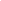 .............................................................................................................................................................................................................................................................................................................................................................................................................................................................................................................................................................................................................................................................................................................................................................................................................................................................................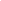 I give my approval to the granting of the support at an hourly rate of ………………………………/I refuse to give my approval*The compensation is paid/may not be  paid with the funds from a subsidy for tasks related to the provision of conditions to disabled persons for full participation in the admissions process for and in the education at university programmes and doctoral schools or for the conduct of research activities.*cross out if not applicableSigned by the Head of the Support Center for Persons with Special Needs....................................................................................................................................................................................................................................................................................................................................................................................................................................................................................................................................................................................................................................................................................................I give my approval to the granting of the support at an hourly rate of ………………………………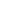 /I refuse to give my approval*The compensation is paid/may not be  paid with the funds from a subsidy for tasks related to the provision of conditions to disabled persons for full participation in the admissions process for and in the education at university programmes and doctoral schools or for the conduct of research activities.*cross out if not applicableTO BE COMPLETED BY THE STUDENT/PHD STUDENT/PARTICIPANT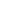 ………….............…………………….date, legible signatureDATEFIRST NAMESURNAMECITY/TOWNPOST CODE STREET / FLAT OR BLGD NO.PHONE NO.E-MAIL ADDRESS(at uekat.pl)MARK AS APPROPRIATE(choose one option)student/PhD student/participantemployeeI acknowledge the receipt of the requestKatowice, dated.................................................………….............…………………….signed by the Head of the Support Center for Persons with Special NeedsKatowice, dated.................................................……………………………………signed by the HeadKatowice, dated.................................................……………………………………signed by Rector's Representativefor Persons with Special NeedsKatowice, dated.................................................……………………………………Signed by the HeadKatowice, dated.................................................……………………………………signed by Rector's Representativefor Persons with Special NeedsKatowice, dated.................................................……………………………………signed by the HeadI support/ don't support the request*Katowice, dated.................................................	……………………………………signed by Rector's Representativefor Persons with Special NeedsI support/ don't support the request*Katowice, dated.................................................	……………………………………signed by Rector's Representativefor Persons with Special NeedsI give/I refuse to give my approval*Katowice, dated.................................................………………………………………signed by the Director of  Property Management Office Katowice, dated.…………………….……………………………………signed by Rector's Representativefor Persons with Special NeedsI give/I refuse to give my approval* Katowice, dated ………………………........ ………………………………………signed by the DeanStudent registration numberMode of studies(choose one option)••full-time    weekendfull-time    weekend•undergraduateundergraduate•graduategraduateTYPE OF PROGRAMME•doctoraldoctoral(choose one option)•post-graduate programmespost-graduate programmes•Third Age UniversityThird Age University•Children’s UniversityChildren’s UniversityDEGREE COURSESEMESTER•I•	IVSEMESTER•II•	V(choose one option)•II•	V(choose one option)•III•	VI